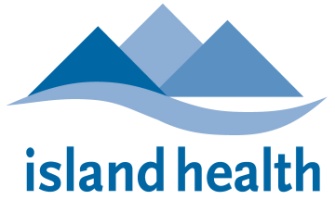 Island Health Pharmacy Practice ResidencyPERINATOLOGY ROTATIONPreceptor	Sannifer Hoi, BScPharm, PharmD, ACPRClinical Pharmacy Specialist – Perinatal 	Victoria General HospitalOffice/Mobile: 250-727-4422, 250-507-7227 Email: sannifer.hoi@viha.ca ROTATION DESCRIPTION The clinical rotation in perinatal care provides the Pharmacy Resident with training and experience in the various aspects of neonatal and maternal pharmacotherapy. The rotation is based in the neonatal intensive care unit (NICU), the high-risk antepartum (AP) unit, the labour and delivery unit (LDR) and the post-partum unit (Mom and Babe). The NICU has 22 beds, the high-risk antepartum unit has 8 beds, LDR has 2 operational rooms, 8 delivery rooms and 2 post anaesthetic recovery rooms and Mom and Babe has 28 beds. The rotation time will be divided among these units in a flexible manner based on the resident’s interest. The inter-professional perinatal team includes: neonatologists, paediatricians, obstetricians, anaesthetists, family doctors, midwives, registered nurses, clinical nurse educators, clinical nurse leaders, respiratory therapists, physiotherapists, occupational therapies, dieticians, diabetic educators, social workers, aboriginal liaison, public health nurses, the program manager and the clinical pharmacy specialist. Multidisciplinary students and residents are regular participants in the perinatal units, and members of the perinatal team are eager to provide teaching in their respective areas of expertise. The majority of rotation time is spent on direct patient care activities, including but not limited to active participation in patient care rounds. The remainder of the time is comprised of working on assigned projects and/or presentations and participating in scheduled therapeutic discussions.  The resident is provided with informal feedback on a daily basis and is formally evaluated at the rotation midpoint and at the end of rotation.ROTATION GOALS AND OBJECTIVESThe first goal and list of objectives and required activities are specific to this rotation.  Goals two to four and accompanying objectives are common to all direct patient care rotations and are based on the Canadian Pharmacy Residency Board (CPRB) accreditation standards.  Rotation-Specific Goal 1: Goal 1: 	Develop and apply knowledge and clinical skills specifically in the clinical pharmacy specialty of perinatology.Rotation-Specific Objectives:The resident will be able to:Demonstrate an effective process in the provision of pharmaceutical care to critically ill new-borns and high risk maternity patients.Demonstrate a working knowledge of the pathophysiology and pharmacotherapy of common medical conditions manged in the perinatal units.Neonatal: early/late onset sepsis, apnoea of prematurity, patent ductus arteriosus, bronchopulmonary dysplasia, neonatal abstinence syndrome Antepartum: pre-eclampsia, gestational diabetes, premature rupture of membranes, threaten preterm labour, chronic disease management Labour and delivery: induction, GBS prophylaxis, C-section antibiotic prophylaxis, pain management Post-partum: infections, VTE treatment/prophylaxis, galactagogueUnderstand the pharmacokinetic changes in new-borns and pregnant women and its implication in drug dosing.Evaluate medications safety during pregnancy and lactation. REQUIRED ACTIVITIESThe resident will: Meet with preceptor on a daily basis to review patients and care plans Prepare for and attend patient care roundsDiscuss selected therapeutic disease state (usually relevant to patient cases)Deliver other activities as agreed upon by preceptor and student (e.g. journal club, parent education workshop, nursing inservice, case presentation etc.)PRECEPTOR CONTACT TIMEThe preceptor will spend a minimum of one hour per day with the resident discussing patient cases and approaches to identification, prevention, and resolution of drug-related problems, development of therapeutic plans, and development of monitoring plans.  This will not include time spent with the resident during patient care rounds.The preceptor will spend a minimum of two hours per week with the resident discussing select therapeutic disease states.EVALUATIONSThe resident and preceptor shall complete and review together the mid-point and final evaluations.  The mid-point evaluation should be completed at the half-way point of the rotation.  Final evaluations shall be completed at the end of the rotation.  Mid-point evaluations:resident’s self-evaluationpreceptor’s evaluation of the residentFinal evaluations:resident’s self-evaluationresident’s evaluation of the preceptorresident’s evaluation of the rotation preceptor’s evaluation of the residentRESIDENTS PERSONAL LEARNING OBJECTIVES FOR ROTATIONPrior to the start of the rotation the resident will enter three to five personal learning objectives into their one45 procedure log.  The resident and preceptor will review these personal learning objectives together on the first day of the rotation.  Once the preceptor has read and discussed these personal learning objectives with the resident they will sign off in the procedure feedback log.  The preceptor will then take steps to integrate learning activities into the rotation to help the resident achieve these learning objectives.   The achievement of these objectives will be assessed and documented in section D. of both the midpoint and final evaluation forms. Goals and Objectives For All Direct Patient Care Rotations (Goals 2-4)Goal 2:Develop and integrate the knowledge required to provide direct patient care as a member of the inter-professional team.Objectives:The resident will be able to:Relate knowledge of the pathophysiology, risk factors, etiology and clinical presentation of medical conditions, including symptoms, physical assessment, relevant diagnostics, and laboratory findings, to patient-specific clinical findings to make appropriate, patient-specific drug therapy recommendations. (2018 CPRB 3.1.1.b)2.	Relate knowledge of pharmacology, pharmacokinetics, pharmaceutics, and evidence-based therapeutics to patient-specific clinical findings to make appropriate, patient-specific drug therapy recommendations. (2018 CPRB 3.1.1.b, 3.1.2.a.b.c) 3.	Acquire and utilize knowledge of safe medication practices to manage and improve medication use for patients. (2018 CPRB 3.2.5, 3.2.6, 3.3.2) Goal 3: 	Demonstrate the necessary clinical skills to provide direct patient care as a member of the inter-professional team.Objectives:The resident will be able to:1.	Place a high priority on, and be accountable for, selecting and providing care to patients who are most likely to experience drug therapy problems. (2018 CPRB 3.1.1.a, 3.1.7) 2.	Establish a respectful, professional, ethical relationship with the patient and/or their caregiver(s). (2018 CPRB 3.1.4, 3.1.8.a) 3.	Gather relevant patient information through patient interview and from all appropriate sources. (2018 CPRB 3.1.8.d.e) 4.	Develop a prioritized medical problem list and describe the currently active issues that are responsible for the patient’s admission or clinic visit. (2018 CPRB 3.1.8.f) 5.	Identify, justify, and prioritize a list of patient-specific drug therapy problems. (2018 CPRB 3.1.8.c, 3.2.4) 6.	Establish and incorporate patient’s desired outcome(s) of therapy and principles of shared decision making into his/her practice.  (2018 CPRB 3.1.5, 3.1.6, 3.1.8.b.f)  7.	Establish care plans for individual patients that include consideration of the patient's goals and the roles of the other team members. (2018 CPRB 3.1.5, 3.1.6, 3.1.8.b.f) 8.	Identify, prioritize, assess, and justify a list of reasonable therapeutic alternatives and discuss pros/cons of each, considering efficacy, safety, patient factors, administration issues, and cost. (2018 CPRB 3.1.2.b.c, 3.1.8.d.e.f) 9.	Develop, prioritize, justify, defend and implement a list of patient-specific recommendations for identified drug therapy problems. (2018 CPRB 3.1.1.d, 3.1.3.c,  3.1.6,3.1.8.f.g) 10.	Design and implement monitoring plans for drug therapy outcomes that accommodate new or changing information. Provide patient education related to their medication, self-management and or monitoring (2018 CPRB 3.1.8.h.i) 11.	 Establish and maintain effective inter- and intra-professional working relationships for collaborative care. Engage in respectful, compassionate, non-judgmental, culturally safe, tactful conversations with members of the healthcare team.  Work effectively with other healthcare professionals by actively participating with other care providers in making care decisions. Provide safe and effective transfer of care responsibility during care transitions (2018 CPRB 3.1.3.a.b.e.f)12.	Recognize when care should be handed over to another team member. (2018 CPRB 3.1.3.a.b.e.f)13.	Proactively communicate care plans using written or electronic means of documentation about the care being provided, in a manner that will optimize clinical decision-making, patient safety, confidentiality and privacy. (2018 CPRB 3.1.1.d, 3.1.8.i)14.	 Effectively respond to medication- and practice-related questions and educate others in a timely manner, utilizing systematic literature search, critical appraisal skills and appropriate means of communication (verbal or written, as appropriate). (2018 CPRB 3.1.2.a.b.c, 3.5.1.a.b.c.d.e) 15.	Independently prioritize tasks, think critically, use scientific reasoning, problem solve and manage own time. (2018 CPRB 2.1.5.3, 3.1.1.c, 3.4.1) Goal 4: 	Demonstrate the attitudes and behaviours that are hallmarks of a practice leader and mature professional.Objectives:The resident will:1.	Demonstrate responsibility for own learning, by exhibiting self-direction, motivation.  Modify behaviour in response to feedback.  Engage in professional conduct by exhibiting punctuality, communication about deadlines, accepting responsibility for recommendations and reliably following through on all assigned tasks. (2018 CPRB 2.1.5.3, 2.1.5.4, 3.1.1.c, 3.4.1)2.	Demonstrate commitment to the profession, exhibiting professional and ethical conduct. Demonstrate respect for colleagues and members of care teams and understand of role within the inter-professional team. (2018 CPRB 2.1.5.6, 3.1.3.a.b.c.d, 3.2.2, 3.3.4)